Урок успеха5 октября 2005 г. проведен  первый «Урок успеха» для учащихся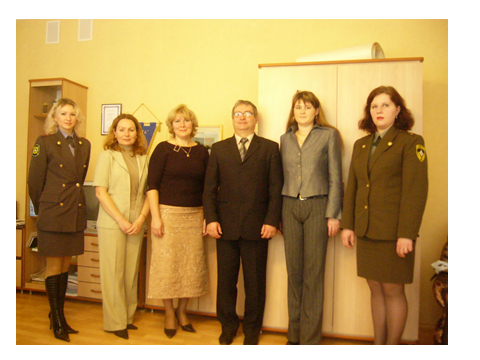 Сегодня – это традиционное мероприятие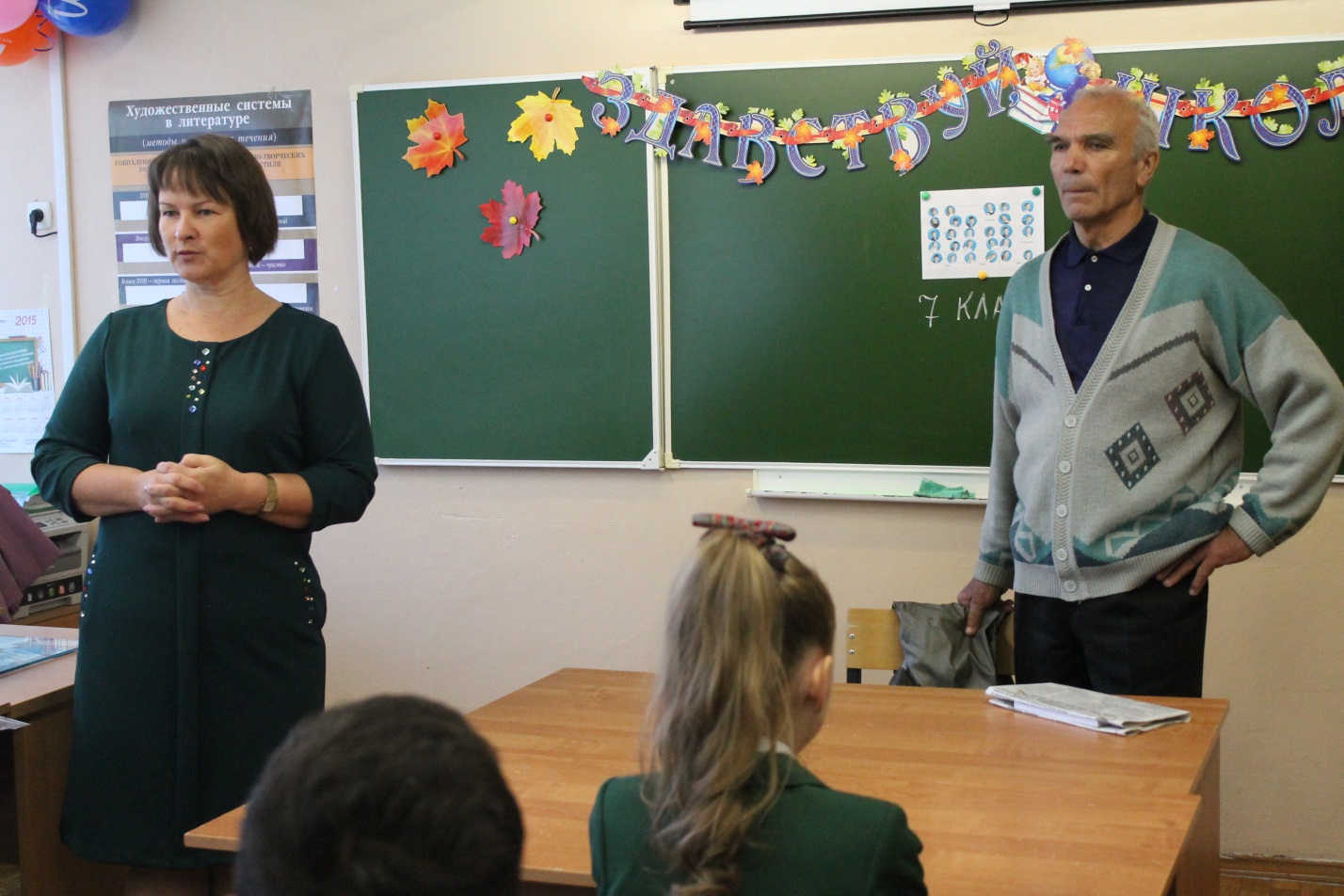 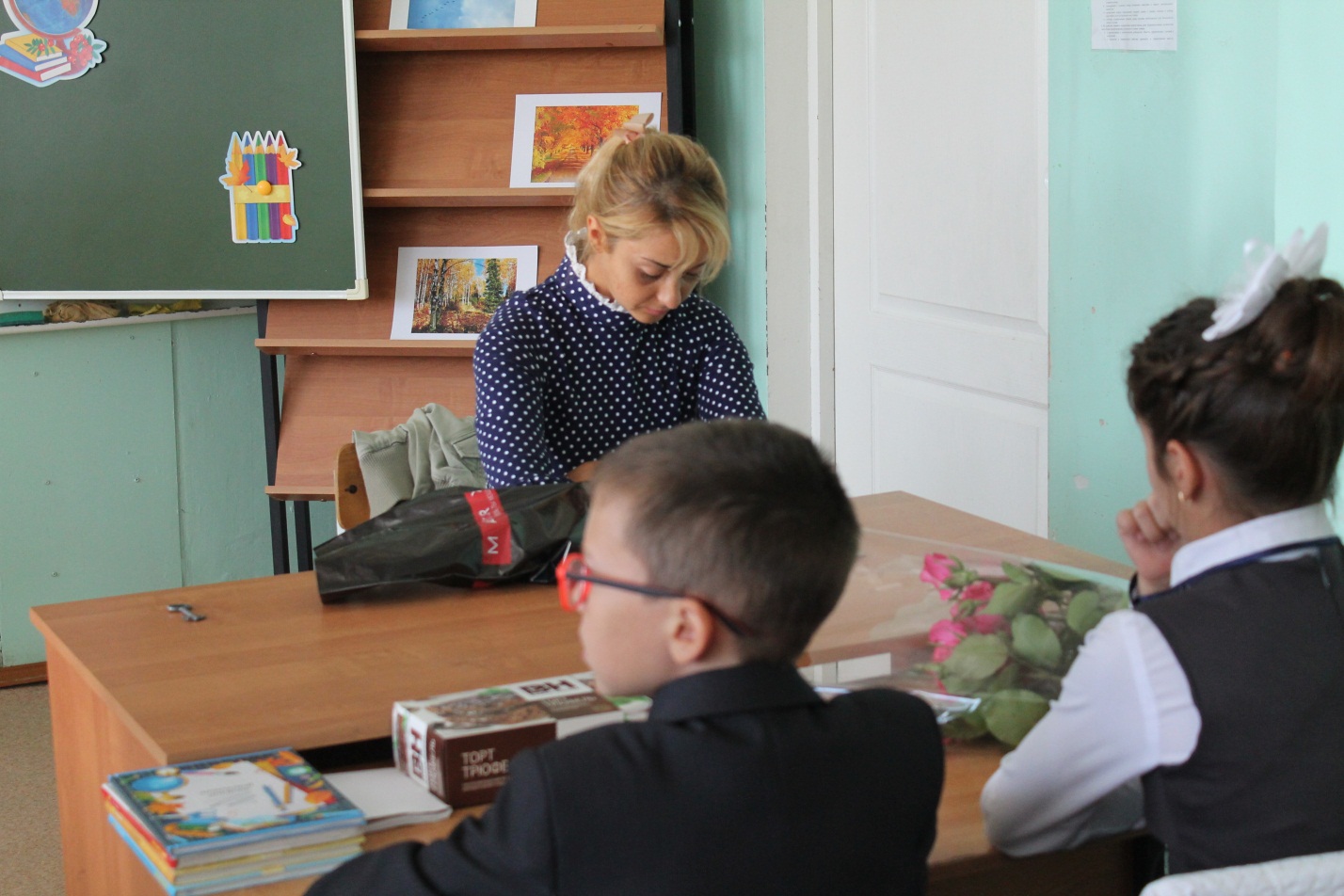 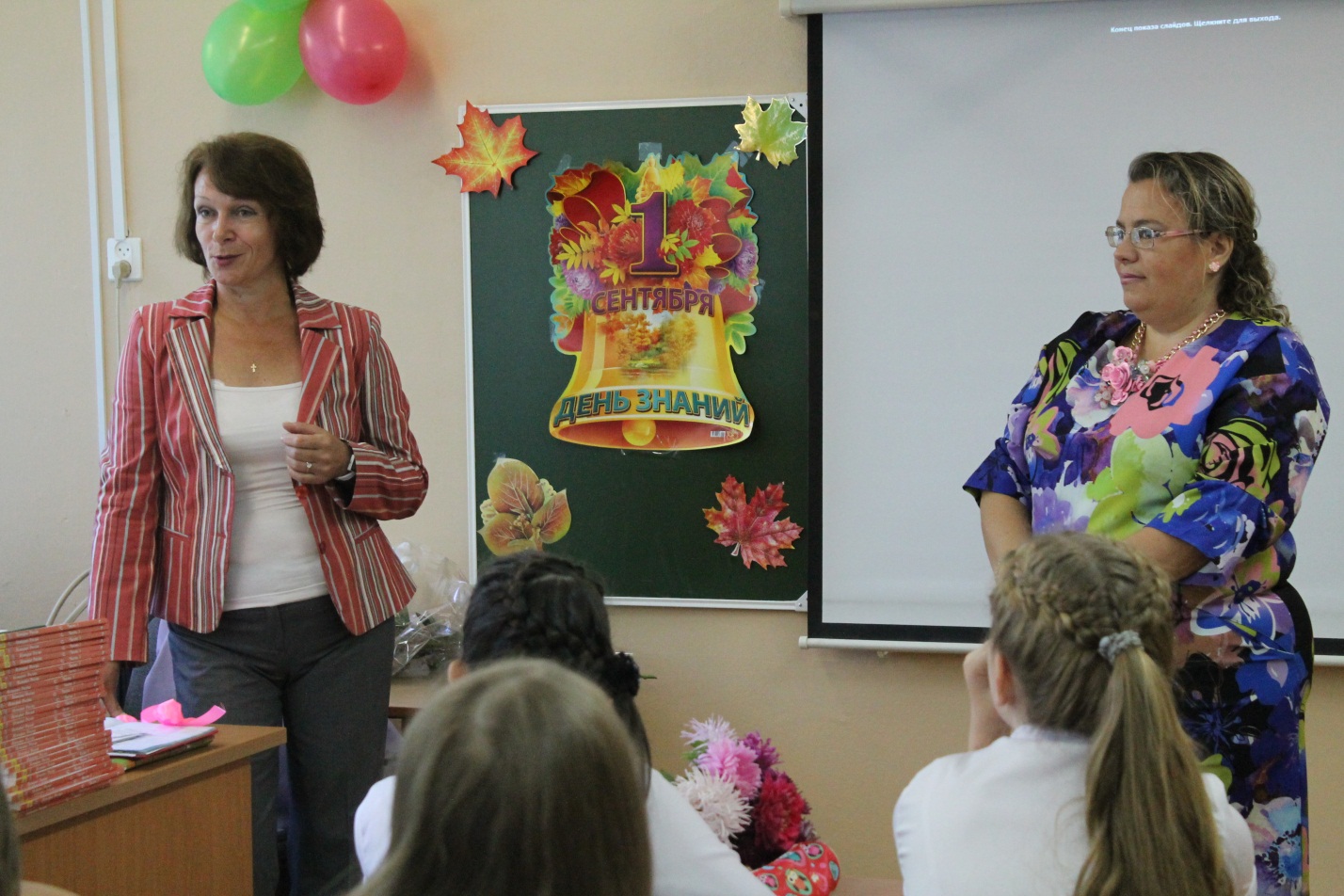 